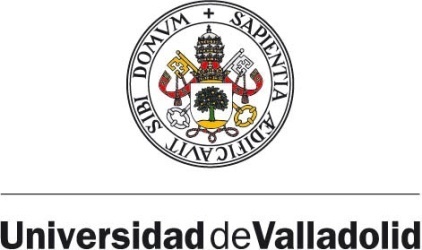 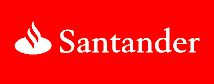 CONVOCATORIA DE BECAS IBEROAMÉRICA + ASIAUNIVERSIDAD DE VALLADOLID – BANCO SANTANDERANEXO IYo, ………………………………………………………………, juro por mi honor, de acuerdo con lo establecido en la Convocatoria del Programa de becas Iberoamérica + Asia de la Universidad de Valladolid en colaboración con el Banco Santander del curso académico 2019-2020, que no estoy realizando ni he realizado estudios de Máster en ninguna universidad española.Así mismo juro no haber residido en España durante más de 12 meses en los últimos 3 años anteriores a la convocatoria de estas becas.En ………………………….., a …… de ……………… de 2019(Firma)Fdo: (Nombre y apellidos)